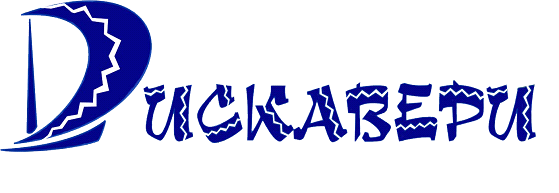 ООО «ДИСКАВЕРИ»			Юридический адрес:		. Омск, ул. 24-я Северная, д. 218, корп. 1Фактические адреса:. Омск, ул. 24-я Северная, д. 218, корп. 1644099, г.Омск, ул. Гагарина, 14, офис 10Тел./факс: (3812) 639-777, 625-352, 625-354E-mail:  info@discovery55.ru /www.discovery55.ruСтоимость проживания в ГК усадьба Ника. Завтраки. 2016 г.РАСЧЕТНЫЙ ЧАС: заезд 12-00, выезд 10-00В стоимость проживания входит завтрак.Дети до 5 лет (включительно) без предоставления места - бесплатно.Даты10.02.2016 - 28.04.201610.02.2016 - 28.04.201610.02.2016 - 28.04.201610.02.2016 - 28.04.201610.02.2016 - 28.04.201610.02.2016 - 28.04.201610.02.2016 - 28.04.2016Категория номераОснДопРазмещениеВзрРебСемейный (2/2)22Семейный (2/2)22номер30003000Семейный (2/2)22Доп. место750500Семейный (2/1)21Семейный (2/1)21номер30003000Семейный (2/1)21Доп. место750500Стандарт улучшенный (2/0)20Стандарт улучшенный (2/0)20номер25002500Стандарт улучшенный (2/1)21Стандарт улучшенный (2/1)21номер25002500Стандарт улучшенный (2/1)21Доп. место750500Стандарт улучшенный (2/2)22Стандарт улучшенный (2/2)22номер25002500Стандарт улучшенный (2/2)22Доп. место750500СТ (2/1)21СТ (2/1)21номер20002000СТ (2/1)21Доп. место750500СТ (2/0)20СТ (2/0)20номер20002000Корпус №2 (7,11,12) (2/0)20Корпус №2 (7,11,12) (2/0)20номер16001600ЗавтракЗавтракЗавтракВключен00Даты29.04.2016 - 01.10.201629.04.2016 - 01.10.201629.04.2016 - 01.10.201629.04.2016 - 01.10.201629.04.2016 - 01.10.201629.04.2016 - 01.10.201629.04.2016 - 01.10.2016Категория номераОснДопРазмещениеВзрРебСемейный (2/2)22Семейный (2/2)22номер40004000Семейный (2/2)22Доп. место750500Семейный (2/1)21Семейный (2/1)21номер40004000Семейный (2/1)21Доп. место750500Стандарт улучшенный (2/0)20Стандарт улучшенный (2/0)20номер35003500Стандарт улучшенный (2/1)21Стандарт улучшенный (2/1)21номер35003500Стандарт улучшенный (2/1)21Доп. место750500Стандарт улучшенный (2/2)22Стандарт улучшенный (2/2)22номер35003500Стандарт улучшенный (2/2)22Доп. место750500СТ (2/1)21СТ (2/1)21номер30003000СТ (2/1)21Доп. место750500СТ (2/0)20СТ (2/0)20номер30003000Корпус №2 (7,11,12) (2/0)20Корпус №2 (7,11,12) (2/0)20номер21002100Корпус №5 (2/0)20Корпус №5 (2/0)20номер21002100ЗавтракЗавтракЗавтракВключен00ДОПОЛНИТЕЛЬНЫЕ УСЛУГИДОПОЛНИТЕЛЬНЫЕ УСЛУГИДОПОЛНИТЕЛЬНЫЕ УСЛУГИДОПОЛНИТЕЛЬНЫЕ УСЛУГИНаименование услугЦена (руб)Цена (руб)Ед. изм.Баня для проживающих / не проживающих500 / 1000500 / 10001 часСауна для проживающих / не проживающих500 / 1000500 / 10001 часВеники березовые1001001 шт.Простыня для сауны50501 шт.Тапочки одноразовые60601 параБильярд (стол)2002001 часМангал с углем 2 кг (или комплектом дров)2502502 часаНастольный теннис1001001 часПрокат теннисного корта1001001 часБольшой теннис2502501 часБассейн230 взр.120 дет.1 час